SECTOR MATERIALS – 2/07/2021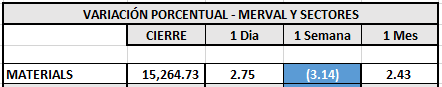 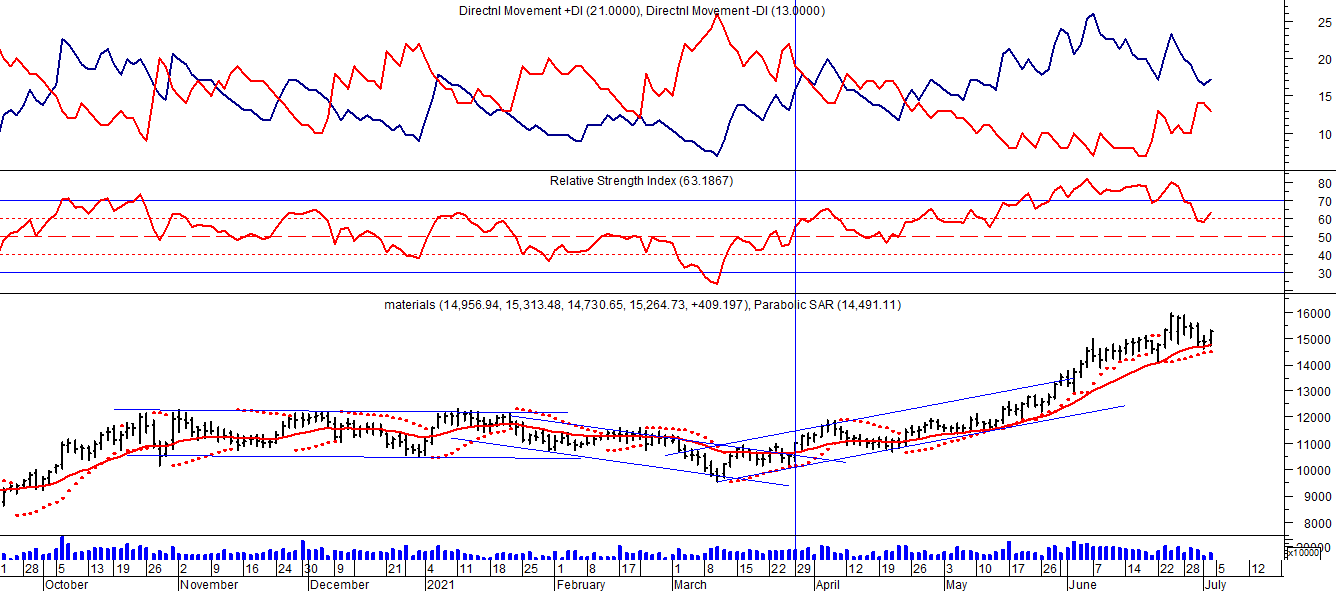 Señal de compra el 29/03 en 11.000 pts.EVOLUCION DE LOS ACTIVOS EN LA SEMANA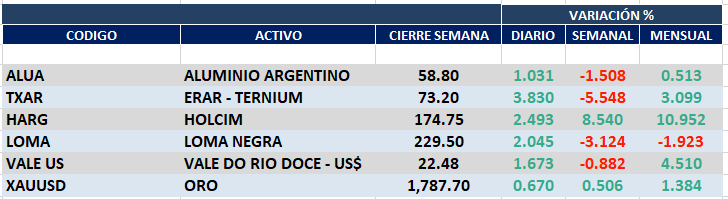 Negativo desempeño semanal para el sector MATERIALS en el mercado local.ALUA cierra en $ 58,80 con baja de -1.51% respecto de la semana anterior.ERAR-TXAR cotiza en $ 73,20 con baja de -5.55%.LOMA alcanza los $ 229,50 negativa un -3.12%.HARG cierra en 174,75 subiendo el 8.54% respecto del cierre semanal anterior.El oro cierra en us$ 1.787,70 la onza troy (1 oz troy = 31.10 gramos) con suba de 0.51% respecto del cierre anterior.VALE cierra positiva en Buenos Aires y negativa en N.Y.El cedear que la representa cierra en $ 1.944subiendo 1.94% respecto del cierre semanal anterior y en N.Y. cierra en us$ 22,48 con baja de -0.88%.Se mantiene señal de compra en TXAR, LOMA, HARG y ALUA.ALUA (Cierre al 2/07/2021 $ 58,80)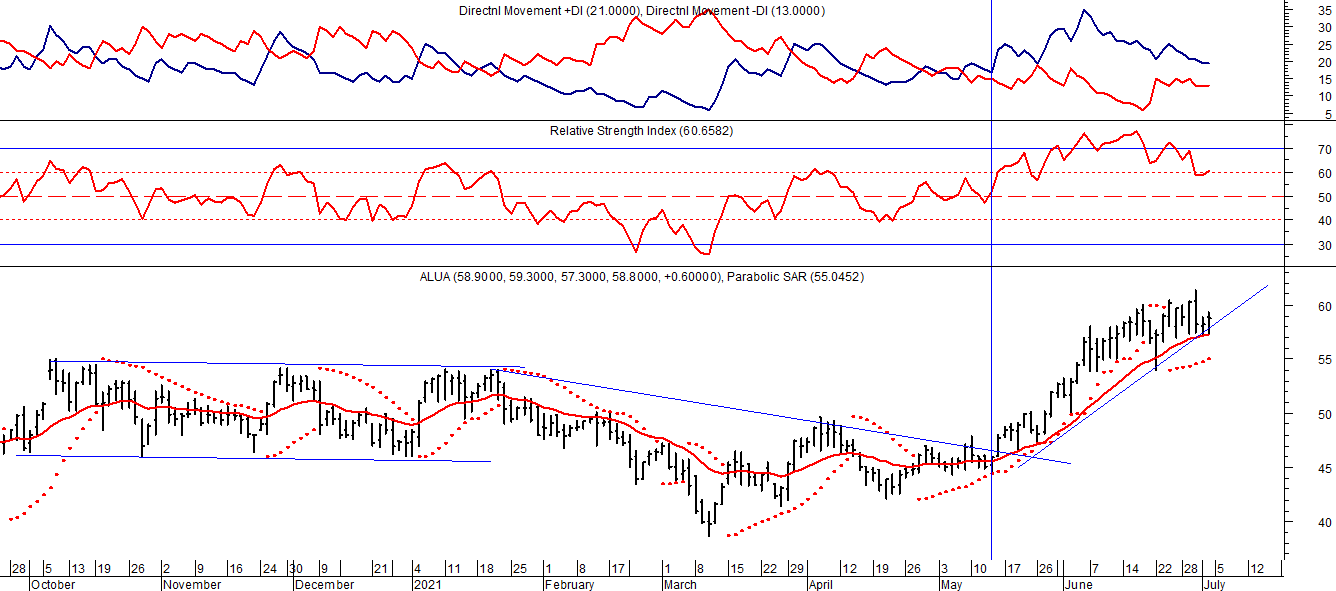  TXAR (Cierre al 2/07/2021 $ 73,20)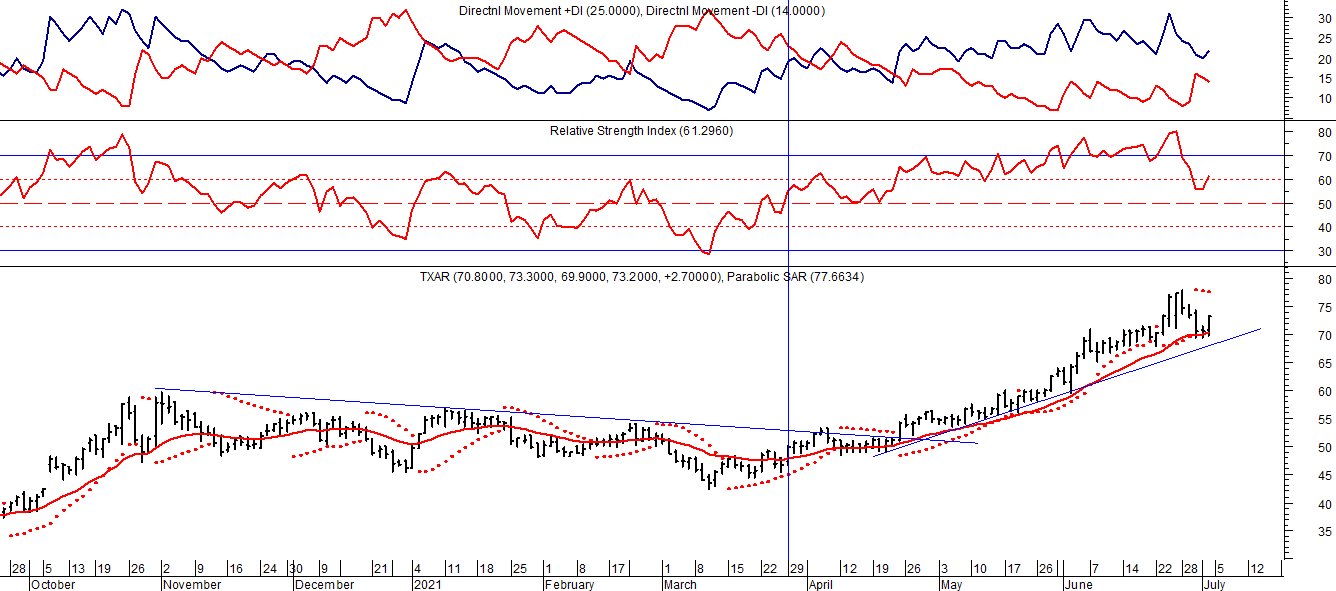 Señal de compra el 09/09 en $ 13,00.Señal de venta el 24/01 en $ 24,00.Señal de compra el 06/04 en $ 20,00.Señal de venta el 26/06 en $37,00.Señal de compra el 17/04 en $34,00.Señal de venta el 26/08 en $ 38,00.Señal de compra el 24/09 en $ 39,00.LOMA (Cierre al 2/07/2021 $ 229,50) 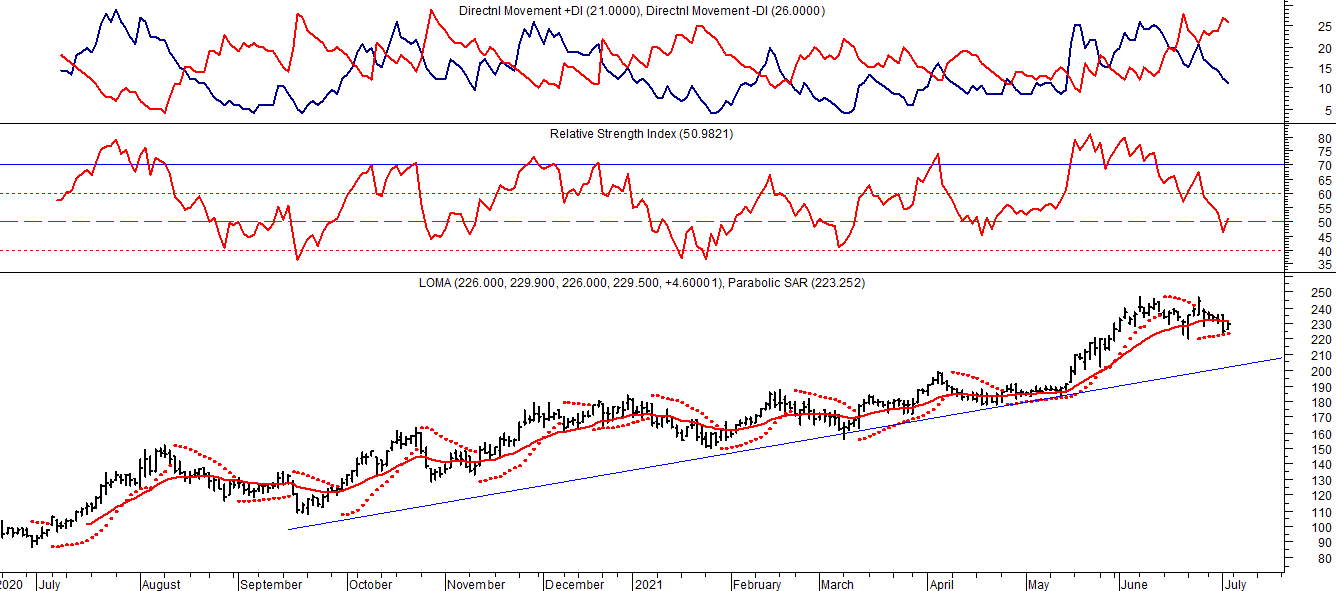 HARG (Cierre al 2/07/2021 $ 174,75) 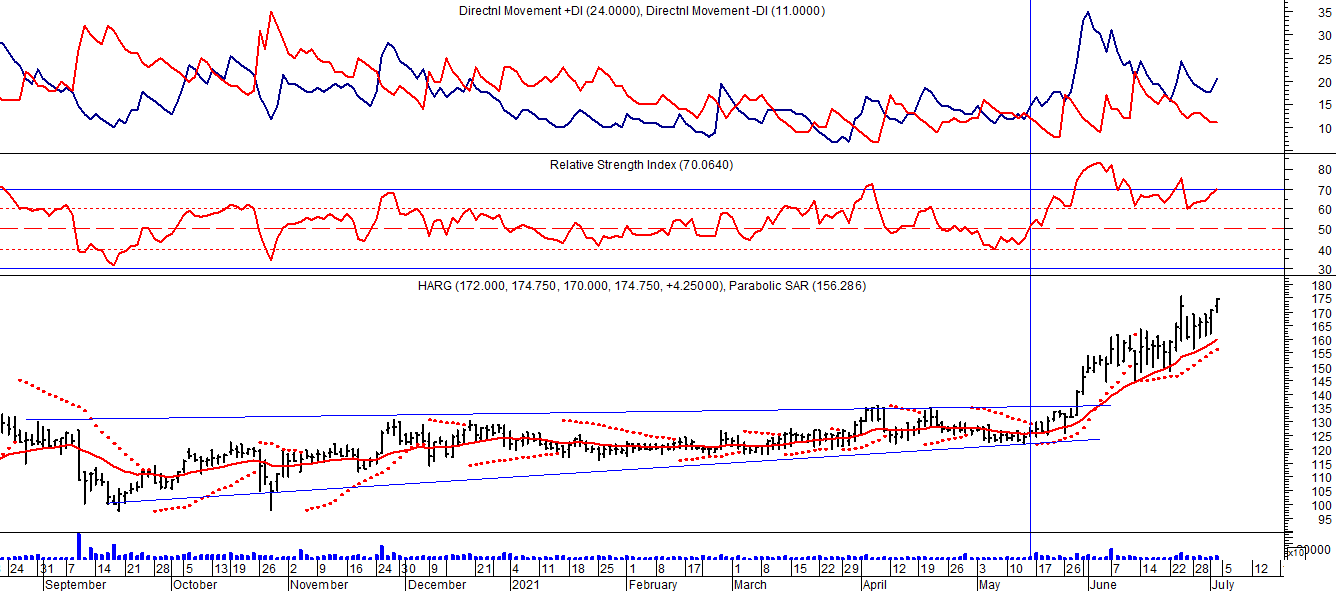 Señal de compra el 13/05 en $ 125,00.VALE ADR (Cierre al 2/07/2021 US$ 22.48) 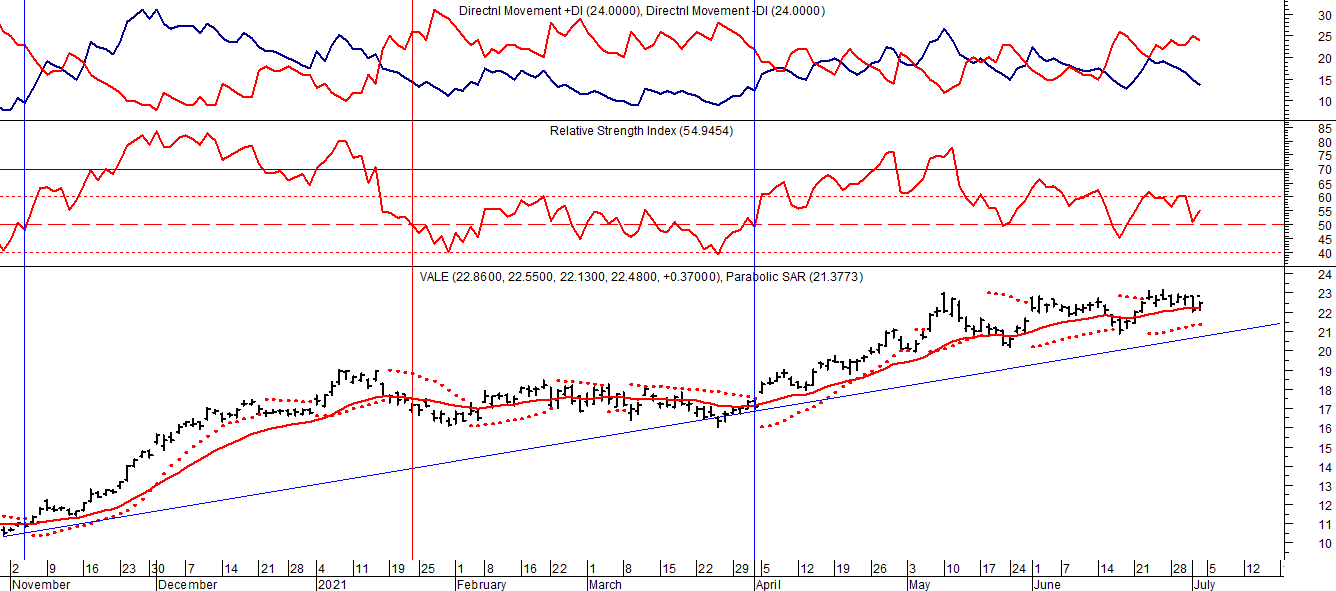 Señal de compra el 24/05 en us$ 12.00.Señal de venta el 24/07 en us$ 13.50.Señal de compra el 15/10 en us$ 11.50.Señal de venta el 11/11 en us$ 11.60.Señal de compra el 21/11 en us$ 11.40.Señal de venta el 24/01 en us$ 13.00.Señal de compra el 05/05 en us$ 8.50.Señal de venta el 21/09 en us 11.00.Señal de compra el 08/10 en us$ 11.00.Señal de venta el 27/10 en us$ 11.00.Señal de compra el 05/11 en us$ 11.00.Señal de venta el 22/01 en us$ 17.00.Señal de compra el 1/04 en us$ 17.00.